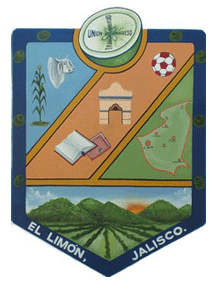 H. AYUNTAMIENTO DE EL LIMÓN, JALISCOPATRIMONIO MUNICIPAL 2018-2021RESGUARDO DE MOBILIARIO Y EQUIPO CASA DE LA CULTURA, INSTRUMENTOS.UBICACIÓNCANTIDADINSTRUMENTOMARCAMODELONO. DE SERIEBODEGA1VIOLÍN ¼H.SIEGLERHS-1099010263 RBODEGA1VIOLÍN ½ANTONIO STRADIVARIUSAC 1/2SIN NÚMERO  RBODEGA1VIOLÍN 4/4   comodatoRITMÜLLERMV 013SIN NÚMERO*RBODEGA1VIOLÍN 4/4   comodatoPEARL RIVERMV 013SIN NÚMERO*RBODEGA1VIOLÍN 4/4    comodatoPEARL RIVERMV 016SIN NÚMERO*RBODEGA1VIOLÍN 4/4     comodatoVARSOVIAS/MS/NÚMEROBODEGA1VIOLÍN 4/4    comodatoVARSOVIASIN MODELOSIN NÚMERO  BODEGA1VIOLÍN 4/4VARSOVIASIN MODELOSIN NÚMERO  RCOMODATO1VIOLÍN 4/4LUTTIERHD-V11SIN NÚMERO  RBODEGA1VIOLONCHELOKLAUS STOLICHSIN MODELOSIN NÚMERO  RCOMODATO1CONTRABAJOSIN MARCASIN MODELOSIN NÚMEROBODEGA1VIHUELA        comodatoSIN MARCASIN MODELOSIN NÚMERO*RBODEGA1GUITARRA  comodatoSIN MARCASIN MODELOSIN NÚMERO*BODEGA1GUITARRA    comodatoSIN MARCASIN MODELOSIN NÚMERO*BODEGA1GUITARRA    comodatoSIN MARCASIN MODELOSIN NÚMEROBODEGA1GUITARRASIN MARCASIN MODELOSIN NÚMEROBODEGA1GUITARRÓN   comodatoSIN MARCASIN MODELOSIN NÚMERO*COMODATO1GUITARRÓN CHICOTECALITLÁNSIN MODELOSIN NÚMERO  RBODEGA1FLAUTAVERSALLESSIN MODELOSIN NÚMEROCOMODATO1CLARINETESIN MARCASIN MODELOSIN NÚMEROCOMODATO1SAXOFÓN CONTRALTOMERCURYSIN MODELO SIN NÚMEROBODEGA1SAXOFÓN TENORJUPITERJTS-789787630142BODEGA1TROMPETA    comodatoCENTURYSIN MODELO0710040*BODEGA1TROMPETA     comodatoANTIGUASIN MODELO58901    *RBODEGA1TROMPETA      comodatoSILVERTONESIN MODELO0806108  RBODEGA1TROMBÓNMERCURYSIN MODELOSIN NÚMEROBODEGA1TROMBÓNMERCURYSIN MODELOSIN NÚMEROBODEGA1GUITARRA ELÉCTRICAFENDERSQUIERCXS 061125286COMODATO1BAJO ELÉCTRICOIBÁÑEZSIN MODELOSIN NÚMEROCOMODATO1AMPLIFICADORSIN MARCASIN MODELOSIN NÚMEROCOMODATO1BATERÍAPEACESIN MODELOSIN NÚMEROBODEGA2ATRILESINFINITYSIN MODELOSIN NÚMEROCOMODATO1BAJO ELÉCTRICOALDE AUDIOSIN MODELOSIN NÚMEROCOMODATO1AMPLIFICADORRANDALLBIG DOG RBD 30B100700661BODEGA1PANDEROBODEGA1TRIANGULOBODEGA2PALITOS (PERCUSION)